Prompts for Chapter 5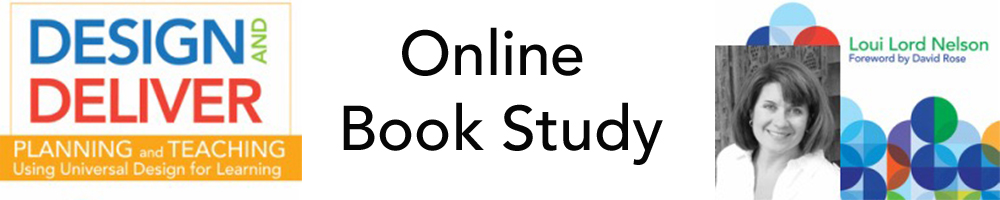 October 22, 2015 - 4pm E/T or 8pm E/Thttp://udlbookstudy.weebly.comPromptsCommentsPrompt 1Q1. What is the new idea you discovered in your reading of this chapter?Prompt 2Q2. ”When we allow our students to show what they know, they move toward becoming strategic and goal-directed learners”(79). What does that mean to you? Prompt 3Q2. On the bottom of page 81, Laurie Martin states that the use of the UDL framework prepares students for upcoming assessments without drill and memorization. What arguments could you provide to defend her statement?Prompt 4Q4. Describe how you provide supports for students in terms of organization and/or note-taking. Prompt 5 Q5.What question(s) do you still have related to the principle of Action and Expression? 